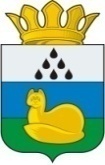 АДМИНИСТРАЦИЯ ЮРОВСКОГО  СЕЛЬСКОГО ПОСЕЛЕНИЯУВАТСКОГО МУНИЦИПАЛЬНОГО РАЙОНАТЮМЕНСКОЙ ОБЛАСТИПОСТАНОВЛЕНИЕ23 декабря 2021                                                                                                 №13Об утверждении формы проверочного листа, применяемого при осуществлении муниципального контроля в сфере благоустройства В соответствии с Федеральным законом от 31.07.2020 № 248-ФЗ «О государственном контроле (надзоре) и муниципальном контроле в Российской Федерации», решением Думы Юровского сельского поселения Уватского муниципального района   от 06.06.2021 № 31 «Об утверждении положения о муниципальном контроле в сфере благоустройства», руководствуясь статьей 26,6  п.9 Устава Юровского сельского поселения:Утвердить форму проверочного листа (списка контрольных вопросов, ответы на которые свидетельствуют о соблюдении или несоблюдении контролируемым лицом обязательных требований), применяемого при осуществлении муниципального контроля в сфере благоустройства, согласно приложению к настоящему постановлению.2. Разместить настоящее постановление на официальном сайте Юровского сельского поселения Уватского муниципального района Тюменской области в сети «Интернет» в разделе «Муниципальный контроль».Глава Юровского  сельского поселения                                         Н.А.ДолговаПриложениек постановлениюАдминистрации Юровского сельского поселенияот 23.12.2021 № 13Администрация Юровского сельского поселения(наименование контрольного органа)Проверочный лист (список контрольных вопросов, ответы на которые свидетельствуют о соблюдении или несоблюдении контролируемым лицом обязательных требований), применяемый при осуществлении  муниципального контроля в сфере благоустройства(форма утверждена постановлением Администрации Юровского сельского поселения от 23.12.2021 №13 «Об утверждении формы проверочного листа, применяемого при осуществлении муниципального контроля в сфере благоустройства»)1. Вид контрольного мероприятия: _____________________________.2. Объект муниципального контроля, в отношении которого проводится контрольное мероприятие:_____________________________________________________________________________________________________________.3. Фамилия, имя и отчество (при наличии) гражданина или индивидуального предпринимателя, его идентификационный номер налогоплательщика и (или) основной государственный регистрационный номер индивидуального предпринимателя, адрес регистрации гражданина или индивидуального предпринимателя, наименование юридического лица, его идентификационный номер налогоплательщика и (или) основной государственный регистрационный номер, адрес юридического лица (его филиалов, представительств, обособленных структурных подразделений), являющихся контролируемыми лицам:__________________________________________________________________________________________________________________________________________________________________________________________________________________________________________________________________.4. Место (места) проведения контрольного мероприятия с заполнением проверочного листа:___________________________________________________________________________________________________________________.5. Реквизиты решения контрольного органа о проведении контрольного  мероприятия, подписанного уполномоченным должностным лицом контрольного органа: от ____________ № ___________.6. Учетный номер контрольного мероприятия: _____________________.7. Должность, фамилия и инициалы должностного лица контрольного органа, в должностные обязанности которого в соответствии с положением о  муниципальном контроле в сфере благоустройства, утвержденным решением Думы Юровского сельского поселения от 06.10.2021 № 13 «Об утверждении положения о муниципальном контроле в сфере благоустройства», должностным регламентом или должностной инструкцией входит осуществление полномочий по муниципальному контролю в сфере благоустройства, в том числе проведение контрольных мероприятий, проводящего контрольное  мероприятие и заполняющего проверочный лист (далее -  инспектор):___________________________________________________________________________________________________________________________________________________________________________________________.8. Список контрольных вопросов, отражающих содержание обязательных требований, ответы на которые свидетельствует о соблюдении или несоблюдении контролируемым лицом обязательных требований, соотнесенный с нормативными правовыми актами с указанием структурных единиц этих актов:___________________________________              ____________________            ____________________________________________________                          (подпись)                          (дата заполнения___________________________________                                                                  проверочного листа) (должность и ФИО должностного лица,                                                                   проводящего контрольное  мероприятие                                                                        и заполняющего проверочный лист)№ Контрольный вопрос, отражающий  содержание обязательных требованийРеквизиты нормативного правового акта, с указанием  структурных единицВывод о соблюдении обязательных требованийВывод о соблюдении обязательных требованийВывод о соблюдении обязательных требованийПримечание№ Контрольный вопрос, отражающий  содержание обязательных требованийРеквизиты нормативного правового акта, с указанием  структурных единицДа НетНеприменимо1Обеспечено ли выполнение основных видов работ по содержанию объектов и элементов благоустройства:1.1осуществляется ли ежедневный осмотр объектов и элементов благоустройства для своевременного выявления неисправностей и иных несоответствий требованиям нормативных правовых актов?Подпункт1 пункта 2.1.1 Правил благоустройства, утвержденных (наименование и реквизиты муниципального нормативного правового акта об утверждении Правил благоустройства) (далее — Правила благоустройства)1.2осуществляется ли исправление повреждений объектов и элементов благоустройства при необходимости?Подпункт2 пункта2.1.1 Правил благоустройства1.3осуществляется ли ежедневная уборка объектов и элементов благоустройства?Подпункт 3 пункта 2.11 Правил благоустройства1.4осуществляется ли восстановление нарушенного благоустройства в 10-дневный срок со дня окончания работ, повлекших нарушение благоустройства?Подпункт 4 пункта2.11 Правил благоустройства2Обеспечено ли выполнение требований по содержанию территорий общего пользования:2.1соблюдается ли требования, установленные для складирования снега?Подпункт 2.2.2 Правил благоустройства2.2соблюдается ли требование о сроках уборки места проведения массовых мероприятий?Подпункт2.2.4 Правил благоустройства3Соблюдаются ли требования по содержанию озеленённой территории и зеленых насаждений?Подпункт2.2.5 Правил благоустройства4Соблюдаются ли требования, установленные для производства работ по строительству, реконструкции, ремонту объектов капитального строительства?Подпункт 2.2.6 Правил благоустройства5Соблюдаются ли условия (запреты) использования территорий общего пользования?Подпункт2.2.7 Правил благоустройства6Соблюдаются ли требования по обеспечению сохранности зеленых насаждений при производстве работ по строительству, реконструкции, ремонту объектов капитального строительства?Пункт6.6 Правил благоустройства7Соблюдаются ли условия сноса зеленых насаждений и (или) пересадки деревьев и кустарников?Пункт 6.7 Правил благоустройства8Соблюдаются ли требования к внешнему виду фасадов и ограждающих конструкций зданий, строений, сооружений?Раздел 7 Правил благоустройства9Обеспечено ли соблюдение требований к обеспечению доступности для инвалидов объектов?Статья15 Федерального закона от 24.11.1995 №181-ФЗ «О социальной защите инвалидов в Российской Федерации»